План работыкраевой инновационной площадки (КИП 2023-2025 гг.)на 2024 годМуниципальное бюджетное дошкольное образовательное учреждение муниципального образования город Краснодар«Детский сад комбинированного вида № 112»(полное наименование учреждения)по теме: «Исследовательские площадки как средствоформирования опыта познавательной инициативы у детей дошкольного возраста»г. Краснодар 2023Структура годового плана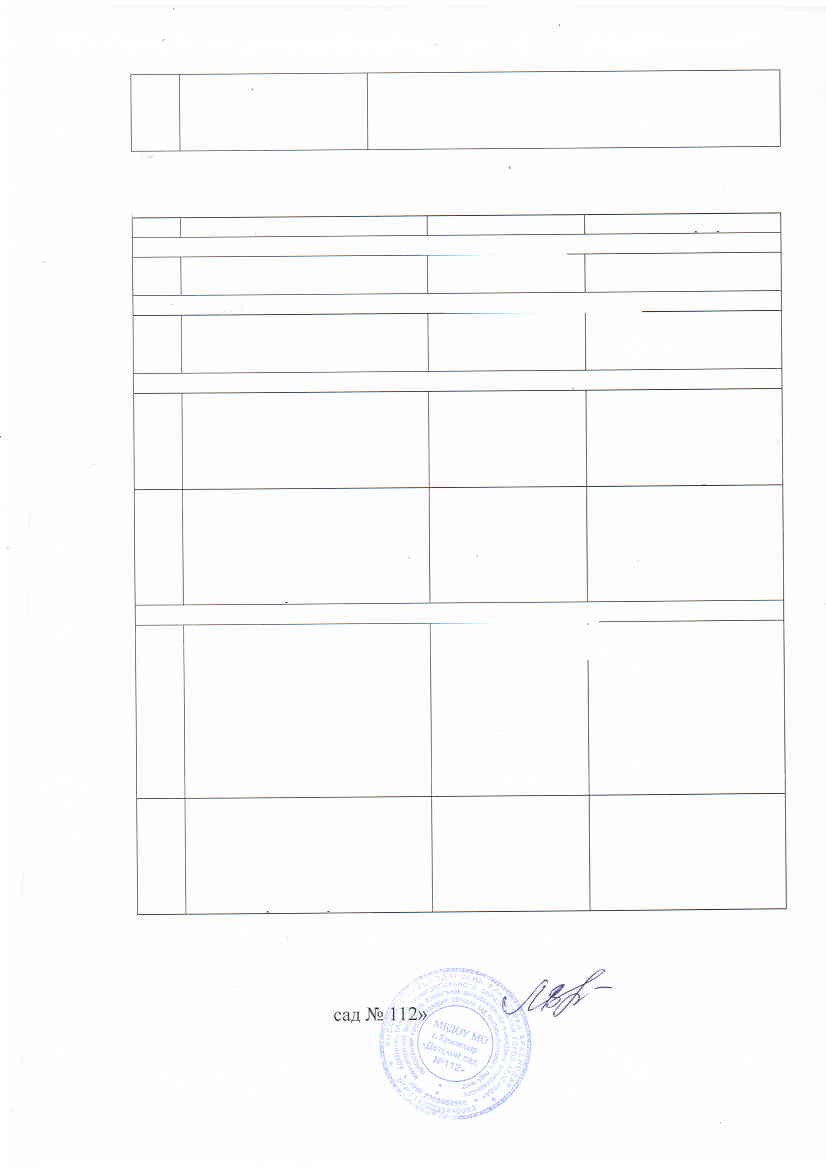 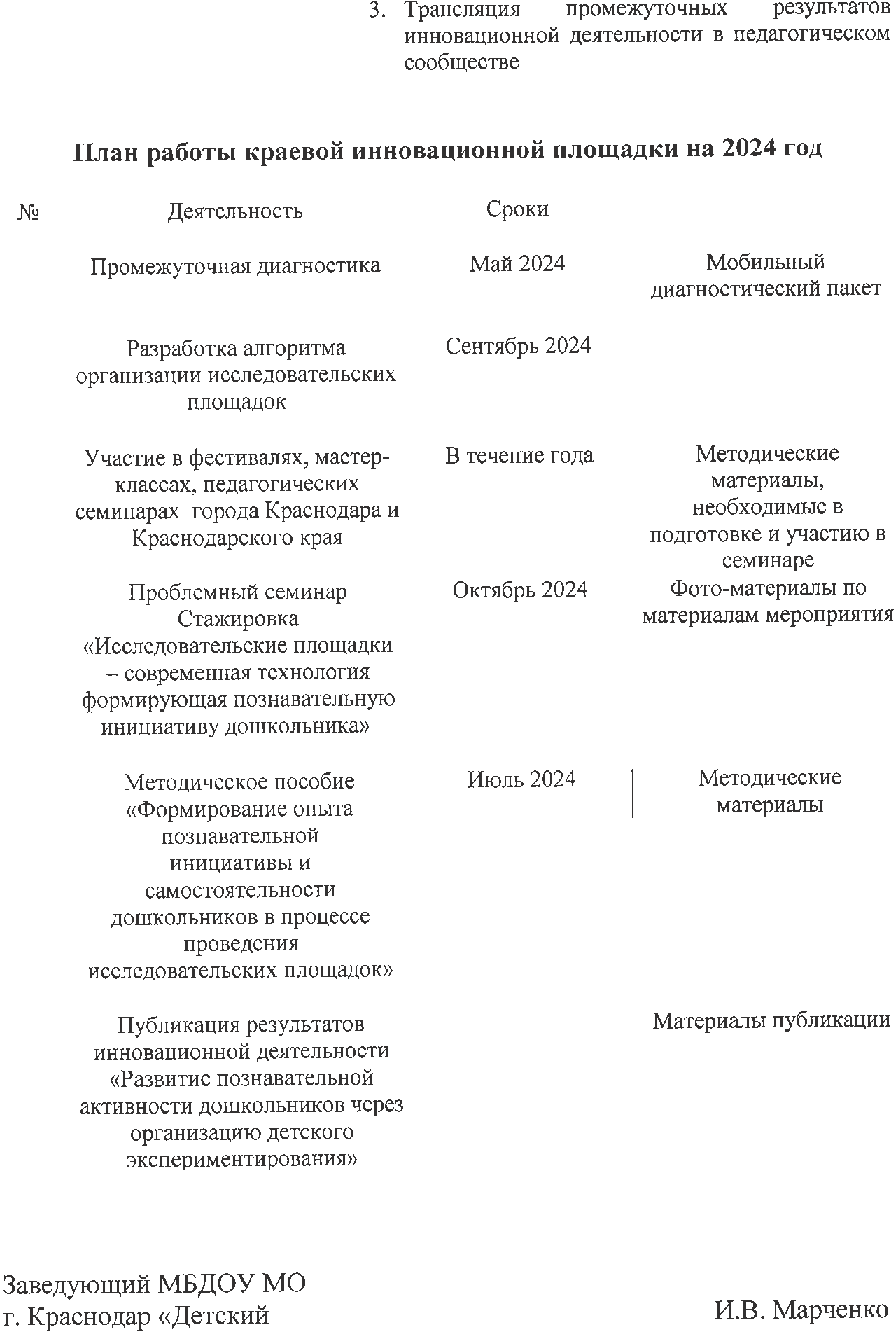 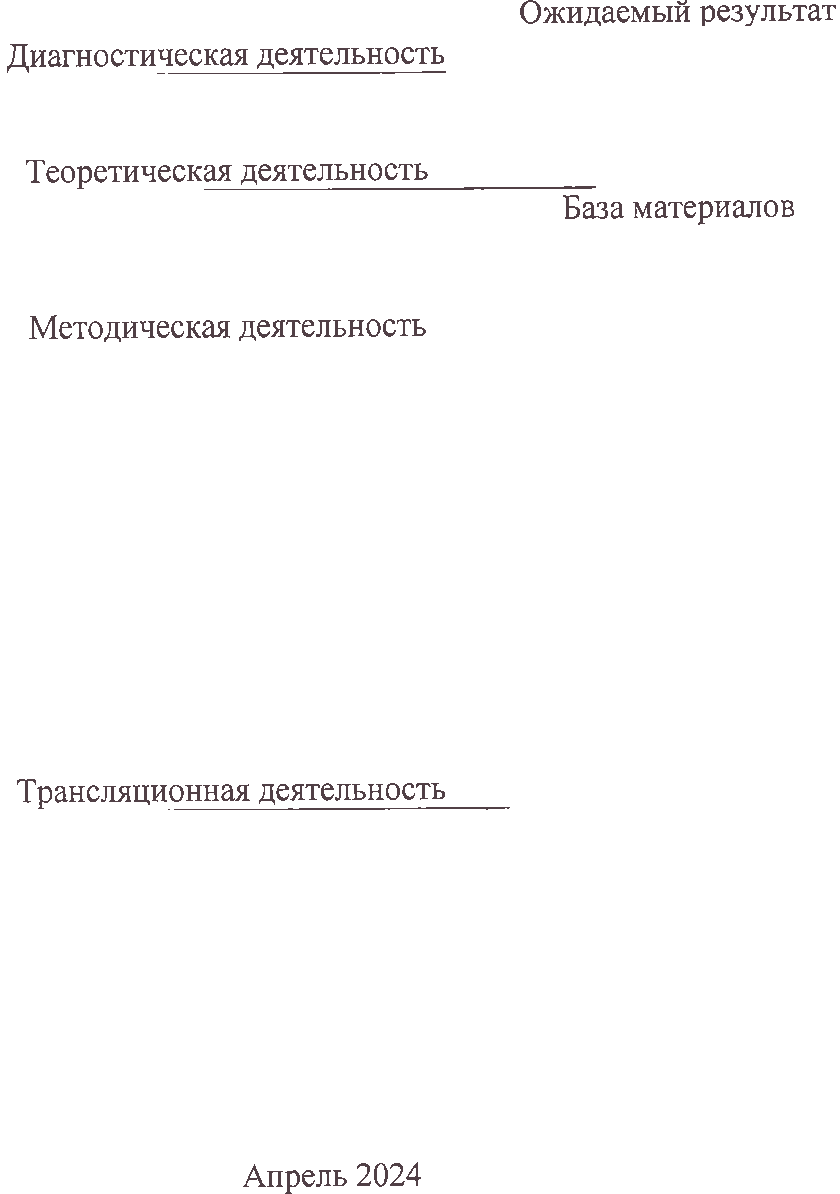 1.Юридическое название организации(учреждения)Муниципальное	бюджетное	дошкольное образовательное учреждение муниципального образования город Краснодар«Детский сад комбинированного вида №112»2.Сокращенное название организации(учреждения)МБДОУ МО г. Краснодар "Детский сад №112"3.Юридический адрес,телефон350011 Российская Федерация, Краснодарский край,город Краснодар проезд 2-ой им. Стасова, д.954.Телефон, факс, е-mailТел./факс 8(861)2317675e-mail: detsad112@kubannet.ru5.ФИО руководителяМарченко Ирина Владимировна6.Научный руководитель(если есть). Научная степень, звание7.Авторыпредставляемого опыта (коллектив авторов)Заведующий – Марченко Ирина Владимировна; Старший воспитатель – Мозер Ирина Вячеславовна8.Наименование инновационногопродукта (тема)«Исследовательские	площадки	как	средство формирования опыта познавательной инициативы удетей дошкольного возраста»9.Основная идея (идеи)деятельности краевой инновационной площадкиПредставленная в проекте идея и предполагаемые продукты инновационной деятельности представляют собой новую технологию образовательной деятельности с дошкольниками, направленную на формирование у ребенка качеств субъекта познавательного деятельности.Опираясь на технологию образовательного погружения М.П. Щетинина, реализуемой со школьниками, создана авторская технология познавательного погружения на основе творческих исследовательских площадок в детском саду, эффективно реализующая индивидные, субъектные и личностные ресурсы познавательного развития ребенка дошкольного возраста.10.Цель деятельности инновационной площадкиразработка и внедрение технологии развития познавательной активности детей дошкольного возраста, обеспечивающей реализацию субъектной,исследовательской позиции ребенка.11.Задачи деятельностиЗадачи инновационного проектаразработать и внедрить технологию исследовательских площадок, позволяющую формировать	познавательную	активность дошкольников;определить критериев и показателей, по которым будет проводиться оценка инновационной эффективности деятельности и на этом основаниипостроить и реализовать пакет диагностических методик;обеспечить оформление и публикацию результатов инновационной деятельности в форме методических продуктов и научно-практических публикаций;обеспечить распространение полученных результатов инновационной		деятельности	среди			дошкольных образовательных учреждений Краснодарского края. Решение	поставленных		задач		требует		комплекса теоретических эмпирических и методов исследования: теоретический		анализ,	обобщение		и		сравнение, наблюдение,	сравнение,			методы	опроса		и	сбора информации:				беседа,				анкетирование, интервьюирование.12.Нормативно-правовое обеспечение инновационнойдеятельностиФедеральный закон от 29.12.2012 N 273-Ф3 (ред. от 02.07.2021) «Об образовании в Российской Федерации» (с изм. и доп., вступ. в силу с 01.09.2021)Указ Президента РФ от 7 мая 2012 №599 «О мерах по реализации государственной политики в области образования и науки»Паспорт национального проекта «Образование», утвержден президиумом Совета при Президенте Российской Федерации по стратегическому развитию и национальным проектам (протокол от 24 декабря 2018 г. № 16)Постановление Правительства Российской Федерации от 15 апреля 2014 г. N 295 об утверждении Государственной программы Российской Федерации«Развитие образования» на 2013 - 2020 годы.Приказ Министерства образования и науки РФ от 30 августа 2013 г. № 1014 «Об утверждении Порядка организации и осуществления образовательной деятельности по основным общеобразовательным программам - образовательным программам дошкольного образования».Постановление Правительства РФ от 04.10.2000 N 751«О национальной доктрине образования в Российской Федерации»Приказ Минобрнауки России от 22.09.2017 N 955 (ред. от 18.12.2019) «Об утверждении показателей мониторинга системы образования» (Зарегистрировано в Минюсте России 12.10.2017 N 48516)Приказа Рособрнадзора N 1684, Минпросвещения России N 694, Минобрнауки России N 1377 от 18.12.2019) от 18 декабря 2019 г. «Об осуществлении Федеральной службой по надзору в сфере образования и науки, Министерством просвещения Российской Федерации и Министерством науки и высшего образования Российской Федерации мониторинга системы образования в части результатов национальных     и     международных     исследованийкачества образования и иных аналогичных оценочных мероприятий,      а      также      результатов      участияобучающихся в указанных исследованиях и мероприятиях».Указ Президента РФ от 01 декабря 2016 N 642 «О Стратегии научно-технологического развития Российской Федерации»Нормативные документы Краснодарского края:Закон Краснодарского края от 16.07.2013г. №2770-КЗ«Об образовании в Краснодарском крае».Постановление главы администрации (губернатора) Краснодарского края от 05.10.2015 N 939 (ред. от 12.08.2021) «Об утверждении государственной программы Краснодарского края «Развитие образования».Приказ ГБОУ ИРО Краснодарского края №351 от 09.06.2022 г. «О проведении образовательного конкурса«Инновационный поиск» в 2022 году»13.Обоснование её значимости для решения задач государственной политики в сфере образования, развития системы образования Краснодарского краяВ современной социокультурной ситуации основным фактором обеспечения социально-экономического прорыва в развитии российского общества и построения высокотехнологичного производства является воспитание личности, способной к творческой, преобразующей деятельности. Главное противоречие в реализации задач активизации познавательного развития – это несоответствие традиционных методов и форм обучения и задач формирования личности, способной к творческому, к сознательному, самостоятельному определению своей деятельности, формирование качеств субъектности участников педагогического взаимодействия. Все это требует разработки новых систем организации образовательной деятельности в детском саду; технологий, удовлетворяющих	требованиям	развития самостоятельности, креативности дошкольника, способности к самоорганизации, проявления активнойтворческой позиции в осуществлении познавательной деятельности.14.Новизна (инновационность)Представленная в проекте идея и предполагаемые продукты инновационной деятельности представляют собой новую технологию образовательной деятельности с дошкольниками, направленную наформирование у ребенка качеств субъекта познавательного деятельности.15.Предполагаемая практическая значимостьВ результате деятельности будет сформирован комплект методических материалов, которые позволит педагогическому сообществу эффективно, без затруднений, ввести в практику своих дошкольных образовательных организаций систему работы с использованием	технологий	творческихисследовательских площадок.16.Задачи деятельности на 2024 годРеализовать цикл мероприятий;Организовать	сетевое	взаимодействие	с различными организациями – партнерами;